The mission of the faculty of the Department of Food Science and Nutrition is to: • Impart food-related knowledge and skills to our students • Apply food-related knowledge and skills to research and scholarly activity • Integrate with industry and students to apply food-related knowledge and skills to advance the region II. Goals and Student Learning OutcomesGoal 1: Students will be provided fundamental knowledge in food and nutritional science.  This knowledge will enable them to: 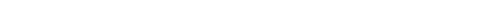 Outcome 1.1: Demonstrate knowledge and understanding of the field Outcome 1.2: Apply theoretical information to solve a practical problem Outcome 1.3: Analyze central issues and current research areas that are important in the field Goal 2: Students will formulate a scientific hypothesis and conduct research to verify the hypothesis  using an appropriate experimental design and sampling scheme. In doing so they will be able to: Outcome 2.1: Develop a research proposal  Outcome 2.2: Identify and analyze data collected using appropriate methodology Goal 3: Students will have knowledge of and familiarity with advanced equipment and analytical  techniques and be able to: Outcome 3.1: Apply the appropriate techniques or methodology  Goal 4: Students will enhance their Writing and oral skills and be able to: Outcome 4.1: Present research findings professionally  Outcome 4.2: Synthesize and analyze data in a journal formatted project/thesis Page 1 of 5 III. Plant Science Graduate Curriculum Map (Matrix of Courses X Learning Outcomes)I= Introduced, R= Reinforced, A = Advanced Curriculum Map (Matrix of Courses X Learning Outcomes) Student Learning Outcomes X Assessment Methods Matrix I. Timeline for Implementation of Assessment Methods Year 2020 to 2021: FN 229: Seminar Method 1 & 2: Written Assignments & oral presentation Page 2 of 5 Year 2021 to 2022: FN 230 : Advanced Nutrition Counseling Method 1 &2: Written Assignments - Oral presentations Year 2022 to 2023: FN 223: Food, Nutrition, and Health Method 3: Comprehensive final exam Year 2023 to 2024: FN 299: Thesis Method 4 : Thesis/project proposal Year 2024 to 2025: FN 250: Food and Nutrition Resource Management Method 5: written thesis/project Process for Closing the Loop Our department will evaluate one of our three options (Dietetic, Food Science and Culinology) per year.  Our department will decide about the assessment methods in department weekly meeting for each  option and the assessment coordinator will use the meeting time to plan and monitor the progress of  the evaluation. All faculty members will review and discuss annual assessment report findings during  meetings. If faculty decide opportunities exist to better assist our students, a revision will be  considered/plan for teaching capacity building, student learning outcomes adjustments, the methods  for assessment and/or program curriculum modifications.Page 3 of 5 Food Science and Nutrition Department – Graduate  Program Jordan College of Agricultural Science and Technology Student Outcomes Assessment Plan (SOAP)—2020 I. Mission StatementStudent Learning  Outcomes:SLO 1.1 SLO 1.2 SLO 1.3 SLO 2.1 SLO 2.2 SLO 3.1 SLO 4.1 SLO 4.2All Options:PH202/AGRI200 I I I IFN229 (First  unit)I I I I I I I IFN200/AGRI 220 I I D D I I DFN223 D D DFN229 (second  and third unit)D D D D D D D DFN230/FN 221T M M D DFN250 M M M DFN290 M M M MFN299 M M M M M M M MSLO  1.1SLO  1.2SLO  1.3SLO  2.1SLO  2.3SLO  3.1SLO  4.1SLO  4.21. Written  Assignments X X X X X X X X2. Oral presentations X X X3. Course  examinationX X X4. Thesis/project  proposalX X X X X X X X5. written  thesis/projectX X X X X X X X6. Senior Exit Survey X X X X X X X X